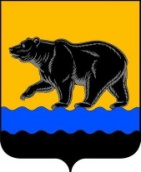 АДМИНИСТРАЦИЯ ГОРОДА НЕФТЕЮГАНСКА РАСПОРЯЖЕНИЕ11.03.2019											   № 65-рг.НефтеюганскО внесении изменения в распоряжение администрации города Нефтеюганска от 01.03.2019 № 58-р «О проведении конкурсного отбора по предоставлению в 2019 году субсидии из бюджета города Нефтеюганска юридическим лицам (за исключением муниципальных учреждений), индивидуальным предпринимателям,  осуществляющим деятельность по завершению строительства объекта «Многоквартирный жилой дом № 3 со встроенными помещениями общественного назначения и пристроенной стоянкой автотранспорта закрытого типа в 17 микрорайоне г.Нефтеюганска. 2 этап строительства «Многоквартирный жилой дом № 3 со встроенными помещениями общественного назначения. Корпус 2» в пределах границ города Нефтеюганска, для строительства которых были привлечены денежные средства граждан (дольщики), права которых нарушены»В связи с уточнением сроков проведения конкурсных процедур внести изменение в распоряжение администрации города Нефтеюганска от 01.03.2019 № 58-р «О проведении конкурсного отбора по предоставлению в 2019 году субсидии из бюджета города Нефтеюганска юридическим лицам                                (за исключением муниципальных учреждений), индивидуальным предпринимателям,  осуществляющим деятельность по завершению строительства объекта «Многоквартирный жилой дом № 3 со встроенными помещениями общественного назначения и пристроенной стоянкой автотранспорта закрытого типа в 17 микрорайоне г.Нефтеюганска. 2 этап строительства «Многоквартирный жилой дом № 3 со встроенными помещениями общественного назначения. Корпус 2» в пределах границ города Нефтеюганска, для строительства которых были привлечены денежные средства граждан (дольщики), права которых нарушены», а именно:1.Пункт 2.2 изложить в следующей редакции: «2.2.В течение пяти рабочих дней с момента предоставления расчета стоимости завершения строительства объекта «Многоквартирный жилой дом  № 3 со встроенными помещениями общественного назначения и пристроенной стоянкой автотранспорта закрытого типа в 17 микрорайоне г.Нефтеюганска.                2 этап строительства «Многоквартирный жилой дом № 3 со встроенными помещениями общественного назначения. Корпус 2» опубликовать объявление о проведении конкурсного отбора юридических лиц и индивидуальных предпринимателей в газете «Здравствуйте, нефтеюганцы!» и разместить на официальном сайте органов местного самоуправления города Нефтеюганска в сети Интернет.»2.Обнародовать (опубликовать) распоряжение в газете «Здравствуйте, нефтеюганцы!».3.Контроль исполнения распоряжения возложить на заместителя главы города Е.А.Абрамову.Исполняющий обязанности главы города Нефтеюганска                                                                 А.В.Пастухов